ОБЛАСТНОЙ ЗАКОНРОСТОВСКОЙ ОБЛАСТИО БЕСПЛАТНОЙ ЮРИДИЧЕСКОЙ ПОМОЩИ В РОСТОВСКОЙ ОБЛАСТИПринятЗаконодательным Собранием17 декабря 2012 годаСтатья 1. Предмет регулирования настоящего Областного закона1. Настоящий Областной закон в соответствии с Федеральным законом от 21 ноября 2011 года N 324-ФЗ "О бесплатной юридической помощи в Российской Федерации" (далее - Федеральный закон "О бесплатной юридической помощи в Российской Федерации") регулирует отношения, связанные с оказанием гражданам Российской Федерации (далее - граждане) бесплатной квалифицированной юридической помощи (далее - бесплатная юридическая помощь) на территории Ростовской области.2. В целях настоящего Областного закона под бесплатной юридической помощью понимается оказание участниками государственной системы бесплатной юридической помощи на бесплатной основе услуг правового характера гражданам, имеющим право на получение бесплатной юридической помощи в соответствии с Федеральным законом "О бесплатной юридической помощи в Российской Федерации" и настоящим Областным законом, за счет средств областного бюджета.Статья 2. Основные термины и понятияВ настоящем Областном законе используются основные термины и понятия, предусмотренные Федеральным законом "О бесплатной юридической помощи в Российской Федерации".Статья 3. Участники государственной системы бесплатной юридической помощи1. Участниками государственной системы бесплатной юридической помощи на территории Ростовской области являются органы исполнительной власти Ростовской области и подведомственные им учреждения, иные участники, предусмотренные Федеральным законом "О бесплатной юридической помощи в Российской Федерации", иными федеральными законами, настоящим Областным законом и другими областными законами.2. Для оказания гражданам бесплатной юридической помощи к участию в деятельности государственной системы бесплатной юридической помощи привлекаются адвокаты в порядке, предусмотренном Федеральным законом "О бесплатной юридической помощи в Российской Федерации". При этом должна быть обеспечена территориальная доступность получения гражданами бесплатной юридической помощи.Статья 4. Категории граждан, имеющих право на получение бесплатной юридической помощи в рамках государственной системы бесплатной юридической помощи1. Право на получение бесплатной юридической помощи в рамках государственной системы бесплатной юридической помощи имеют следующие категории граждан:1) граждане, среднедушевой доход семей которых ниже 1,5 величины прожиточного минимума, установленного в Ростовской области в соответствии с законодательством Российской Федерации, либо одиноко проживающие граждане, доходы которых ниже 1,5 величины прожиточного минимума;(в ред. Областного закона РО от 29.11.2013 N 61-ЗС)2) инвалиды I и II групп;2.1) инвалиды III группы;(п. 2.1 введен Областным законом РО от 29.11.2013 N 61-ЗС)3) ветераны Великой Отечественной войны, Герои Российской Федерации, Герои Советского Союза, Герои Социалистического Труда, Герои Труда Российской Федерации;(в ред. Областного закона РО от 07.05.2014 N 151-ЗС)3.1) ветераны боевых действий на территории СССР, на территории Российской Федерации и территориях других государств;(п. 3.1 введен Областным законом РО от 29.11.2013 N 61-ЗС)3.2) лица, проработавшие в тылу в период с 22 июня 1941 года по 9 мая 1945 года не менее шести месяцев, исключая период работы на временно оккупированных территориях СССР, либо награжденные орденами или медалями СССР за самоотверженный труд в период Великой Отечественной войны;(п. 3.2 введен Областным законом РО от 29.11.2013 N 61-ЗС)3.3) ветераны труда, ветераны труда Ростовской области;(п. 3.3 введен Областным законом РО от 29.11.2013 N 61-ЗС)3.4) лица, награжденные нагрудным знаком "Почетный донор России", а также постоянно проживающие на территории Российской Федерации граждане Российской Федерации, награжденные нагрудным знаком "Почетный донор СССР";(п. 3.4 введен Областным законом РО от 29.11.2013 N 61-ЗС)3.5) реабилитированные лица, лица, признанные пострадавшими от политических репрессий;(п. 3.5 введен Областным законом РО от 29.11.2013 N 61-ЗС)3.6) лица, являющиеся членами многодетных семей, имеющих трех и более детей в возрасте до 18 лет, а продолжающих обучение - до 23 лет;(п. 3.6 введен Областным законом РО от 29.11.2013 N 61-ЗС)3.7) одинокие матери, воспитывающие ребенка в возрасте до 18 лет, а продолжающего обучение - до 23 лет;(п. 3.7 введен Областным законом РО от 29.11.2013 N 61-ЗС)3.8) лица, освобожденные из мест лишения свободы, в течение двух месяцев со дня освобождения, если они обращаются за оказанием бесплатной юридической помощи по вопросам трудоустройства;(п. 3.8 введен Областным законом РО от 29.11.2013 N 61-ЗС)3.9) бывшие несовершеннолетние узники концлагерей, гетто, других мест принудительного содержания, созданных фашистами и их союзниками в период Второй мировой войны;(п. 3.9 введен Областным законом РО от 29.02.2016 N 503-ЗС)3.10) беременные женщины и женщины, имеющие детей в возрасте до трех лет, если они обращаются за оказанием бесплатной юридической помощи по вопросам, связанным с отказом работодателя в заключении трудового договора, нарушающим гарантии, установленные Трудовым кодексом Российской Федерации, восстановлением на работе, взысканием заработка, в том числе за время вынужденного прогула, компенсацией морального вреда, причиненного неправомерными действиями (бездействием) работодателя, назначением, перерасчетом и взысканием пособия по беременности и родам, единовременного пособия при рождении ребенка, ежемесячного пособия по уходу за ребенком, установлением и оспариванием отцовства, взысканием алиментов;(п. 3.10 введен Областным законом РО от 29.02.2016 N 503-ЗС)3.11) граждане, проходящие (проходившие) военную службу в Вооруженных Силах Российской Федерации, граждане, находящиеся (находившиеся) на военной службе (службе) в войсках национальной гвардии Российской Федерации, в воинских формированиях и органах, указанных в пункте 6 статьи 1 Федерального закона от 31 мая 1996 года N 61-ФЗ "Об обороне", при условии их участия в специальной военной операции на территориях Украины, Донецкой Народной Республики, Луганской Народной Республики, Запорожской области и Херсонской области и (или) выполнения ими задач по отражению вооруженного вторжения на территорию Российской Федерации, в ходе вооруженной провокации на Государственной границе Российской Федерации и приграничных территориях субъектов Российской Федерации, прилегающих к районам проведения специальной военной операции на территориях Украины, Донецкой Народной Республики, Луганской Народной Республики, Запорожской области и Херсонской области, находящиеся (находившиеся) на указанных территориях служащие (работники) правоохранительных органов Российской Федерации, граждане, выполняющие (выполнявшие) служебные и иные аналогичные функции на указанных территориях, а также члены семей указанных граждан;(п. 3.11 в ред. Областного закона РО от 01.08.2023 N 903-ЗС)3.12) граждане, призванные на военную службу по мобилизации в Вооруженные Силы Российской Федерации, граждане, заключившие контракт о добровольном содействии в выполнении задач, возложенных на Вооруженные Силы Российской Федерации, при условии их участия в специальной военной операции на территориях Украины, Донецкой Народной Республики, Луганской Народной Республики, Запорожской области и Херсонской области и (или) выполнения ими задач по отражению вооруженного вторжения на территорию Российской Федерации, в ходе вооруженной провокации на Государственной границе Российской Федерации и приграничных территориях субъектов Российской Федерации, прилегающих к районам проведения специальной военной операции на территориях Украины, Донецкой Народной Республики, Луганской Народной Республики, Запорожской области и Херсонской области, граждане, заключившие контракт (имевшие иные правоотношения) с организацией, содействующей выполнению задач, возложенных на Вооруженные Силы Российской Федерации, при условии их участия в специальной военной операции на указанных территориях, а также члены семей указанных граждан;(п. 3.12 введен Областным законом РО от 01.08.2023 N 903-ЗС)3.13) лица, принимавшие в соответствии с решениями органов государственной власти Донецкой Народной Республики, Луганской Народной Республики участие в боевых действиях в составе Вооруженных Сил Донецкой Народной Республики, Народной милиции Луганской Народной Республики, воинских формирований и органов Донецкой Народной Республики и Луганской Народной Республики начиная с 11 мая 2014 года, а также члены семей указанных лиц;(п. 3.13 введен Областным законом РО от 01.08.2023 N 903-ЗС)4) дети-инвалиды, дети-сироты, дети, оставшиеся без попечения родителей, лица из числа детей-сирот и детей, оставшихся без попечения родителей, иные категории детей, находящихся в трудной жизненной ситуации, предусмотренные Федеральным законом от 24 июля 1998 года N 124-ФЗ "Об основных гарантиях прав ребенка в Российской Федерации", а также их законные представители и представители, если они обращаются за оказанием бесплатной юридической помощи по вопросам, связанным с обеспечением и защитой прав и законных интересов таких детей;(в ред. Областного закона РО от 14.11.2013 N 16-ЗС)4.1) лица, желающие принять на воспитание в свою семью ребенка, оставшегося без попечения родителей, если они обращаются за оказанием бесплатной юридической помощи по вопросам, связанным с устройством ребенка на воспитание в семью;(п. 4.1 введен Областным законом РО от 14.11.2013 N 16-ЗС)4.2) усыновители, если они обращаются за оказанием бесплатной юридической помощи по вопросам, связанным с обеспечением и защитой прав и законных интересов усыновленных детей;(п. 4.2 введен Областным законом РО от 14.11.2013 N 16-ЗС)5) граждане пожилого возраста и инвалиды, проживающие в организациях социального обслуживания, предоставляющих социальные услуги в стационарной форме;(п. 5 в ред. Областного закона РО от 29.02.2016 N 503-ЗС)6) несовершеннолетние, содержащиеся в учреждениях системы профилактики безнадзорности и правонарушений несовершеннолетних, и несовершеннолетние, отбывающие наказание в местах лишения свободы, а также их законные представители и представители, если они обращаются за оказанием бесплатной юридической помощи по вопросам, связанным с обеспечением и защитой прав и законных интересов таких несовершеннолетних (за исключением вопросов, связанных с оказанием юридической помощи в уголовном судопроизводстве);7) граждане, имеющие право на бесплатную юридическую помощь в соответствии с Законом Российской Федерации от 2 июля 1992 года N 3185-I "О психиатрической помощи и гарантиях прав граждан при ее оказании";8) граждане, признанные судом недееспособными, а также их законные представители, если они обращаются за оказанием бесплатной юридической помощи по вопросам, связанным с обеспечением и защитой прав и законных интересов таких граждан;8.1) граждане, пострадавшие в результате чрезвычайной ситуации:а) супруг (супруга), состоявший (состоявшая) в зарегистрированном браке с погибшим (умершим) на день гибели (смерти) в результате чрезвычайной ситуации;б) дети погибшего (умершего) в результате чрезвычайной ситуации;в) родители погибшего (умершего) в результате чрезвычайной ситуации;г) лица, находившиеся на полном содержании погибшего (умершего) в результате чрезвычайной ситуации или получавшие от него помощь, которая была для них постоянным и основным источником средств к существованию, а также иные лица, признанные иждивенцами в порядке, установленном законодательством Российской Федерации;д) граждане, здоровью которых причинен вред в результате чрезвычайной ситуации;е) граждане, лишившиеся жилого помещения либо утратившие полностью или частично иное имущество либо документы в результате чрезвычайной ситуации;(п. 8.1 введен Областным законом РО от 14.10.2014 N 239-ЗС)9) граждане, которым право на получение бесплатной юридической помощи в рамках государственной системы бесплатной юридической помощи предоставлено в соответствии с федеральными и областными законами.1.1. Граждане, указанные в пунктах 2.1, 3.1 - 3.10 части 1 настоящей статьи, имеют право на получение бесплатной юридической помощи в рамках государственной системы бесплатной юридической помощи, если среднедушевой доход их семей (для одиноко проживающих граждан - доход) ниже двукратной величины прожиточного минимума, установленного в Ростовской области в соответствии с законодательством Российской Федерации.(часть 1.1 введена Областным законом РО от 29.11.2013 N 61-ЗС, в ред. Областного закона РО от 29.02.2016 N 503-ЗС)1.2. В целях настоящего Областного закона к членам семьи граждан, указанных в пунктах 3.11 - 3.13 части 1 настоящей статьи, относятся родители (усыновители), супруга (супруг), несовершеннолетние дети, дети старше 18 лет, ставшие инвалидами до достижения ими возраста 18 лет, дети в возрасте до 23 лет, обучающиеся в образовательных организациях по очной форме обучения, лица, находящиеся на их иждивении (находящиеся на полном содержании указанных граждан или получающие от них помощь, которая является для них постоянным и основным источником средств к существованию, а также иные лица, признанные иждивенцами в порядке, установленном законодательством Российской Федерации).(часть 1.2 введена Областным законом РО от 26.12.2022 N 802-ЗС; в ред. Областного закона РО от 01.08.2023 N 903-ЗС)2. В экстренных случаях гражданам, оказавшимся в трудной жизненной ситуации, оказывается бесплатная юридическая помощь в соответствии со статьей 8 настоящего Областного закона.Статья 5. Полномочия органов государственной власти Ростовской области в сфере обеспечения граждан бесплатной юридической помощью1. К полномочиям Законодательного Собрания Ростовской области относятся:1) принятие областных законов, регулирующих отношения в сфере обеспечения граждан бесплатной юридической помощью;2) контроль за соблюдением и исполнением на территории Ростовской области областных законов, регулирующих отношения в сфере обеспечения граждан бесплатной юридической помощью.2. К полномочиям Правительства Ростовской области относятся:1) реализация государственной политики в сфере обеспечения граждан бесплатной юридической помощью;2) принятие в пределах своей компетенции нормативных правовых актов в сфере обеспечения граждан бесплатной юридической помощью;3) определение органа исполнительной власти Ростовской области, уполномоченного в сфере обеспечения граждан бесплатной юридической помощью, и его компетенции;4) определение органов исполнительной власти Ростовской области и подведомственных им учреждений, входящих в государственную систему бесплатной юридической помощи на территории Ростовской области (далее - орган исполнительной власти Ростовской области, подведомственное ему учреждение), установление их компетенции;5) определение порядка взаимодействия участников государственной системы бесплатной юридической помощи в пределах полномочий, установленных Федеральным законом "О бесплатной юридической помощи в Российской Федерации";6) определение размера и порядка оплаты труда адвокатов, оказывающих бесплатную юридическую помощь гражданам в рамках государственной системы бесплатной юридической помощи, и компенсации их расходов на оказание бесплатной юридической помощи;7) оказание в пределах своих полномочий содействия развитию негосударственной системы бесплатной юридической помощи и обеспечение ее поддержки;8) определение порядка принятия решений об оказании в экстренных случаях бесплатной юридической помощи гражданам, оказавшимся в трудной жизненной ситуации;8.1) определение порядка и условий, а также организационно-правовое обеспечение реализации права на получение бесплатной юридической помощи гражданами, пострадавшими в результате чрезвычайной ситуации;(п. 8.1 введен Областным законом РО от 14.10.2014 N 239-ЗС)9) определение порядка направления Адвокатской палатой Ростовской области в орган исполнительной власти Ростовской области, уполномоченный в сфере обеспечения граждан бесплатной юридической помощью, ежегодного доклада и сводного отчета об оказании адвокатами бесплатной юридической помощи;10) осуществление иных полномочий в соответствии с законодательством Российской Федерации и Ростовской области.Статья 6. Оказание бесплатной юридической помощи органами исполнительной власти Ростовской области и подведомственными им учреждениями1. Органы исполнительной власти Ростовской области и подведомственные им учреждения оказывают гражданам бесплатную юридическую помощь в виде правового консультирования в устной и письменной форме по вопросам, относящимся к их компетенции, в порядке, установленном законодательством Российской Федерации для рассмотрения обращений граждан.2. Органы исполнительной власти Ростовской области и подведомственные им учреждения в рамках предоставленных полномочий оказывают бесплатную юридическую помощь гражданам, указанным в части 1 статьи 4 настоящего Областного закона, в виде составления заявлений, жалоб, ходатайств и других документов правового характера и представляют интересы граждан в судах, государственных и муниципальных органах, организациях в случаях, установленных пунктами 4 - 9, 10 (в части установления и оспаривания отцовства (материнства) и 14 части 1 статьи 7 настоящего Областного закона.3. Для получения бесплатной юридической помощи в виде составления заявлений, жалоб, ходатайств и других документов правового характера и представления интересов гражданина в судах, государственных и муниципальных органах, организациях гражданин или его представитель представляет в орган исполнительной власти Ростовской области или подведомственное ему учреждение письменное заявление об оказании бесплатной юридической помощи, а также паспорт или иной документ, удостоверяющий личность гражданина Российской Федерации, документ, подтверждающий отнесение его к одной из категорий граждан, предусмотренных частью 1 статьи 4 настоящего Областного закона, с учетом положений части 3.1 настоящей статьи. Если для оказания бесплатной юридической помощи необходимы документы, имеющиеся у заявителя и обосновывающие существо вопроса, к заявлению прилагаются указанные документы.(в ред. Областного закона РО от 17.06.2020 N 338-ЗС)В случае обращения через представителя также представляются документы, удостоверяющие личность и полномочия представителя.С представленных документов при необходимости изготавливаются копии.Если заявление об оказании бесплатной юридической помощи поступило в орган исполнительной власти Ростовской области или подведомственное ему учреждение по почте без приложения документов, указанных в абзаце первом настоящей части, органом исполнительной власти Ростовской области или подведомственным ему учреждением самостоятельно запрашиваются документы (их копии или содержащиеся в них сведения) в государственных органах, органах местного самоуправления и подведомственных государственным органам или органам местного самоуправления организациях, в распоряжении которых находятся данные документы (их копии или содержащиеся в них сведения), в соответствии с нормативными правовыми актами Российской Федерации, нормативными правовыми актами Ростовской области, муниципальными правовыми актами.3.1. В случае если гражданин является инвалидом, информация об этом отражается в заявлении об оказании бесплатной юридической помощи, указанном в части 3 настоящей статьи.Орган исполнительной власти Ростовской области или подведомственное ему учреждение самостоятельно запрашивают имеющиеся в федеральном реестре инвалидов сведения об инвалидности гражданина.В случае отсутствия соответствующих сведений в федеральном реестре инвалидов гражданином или его представителем представляется справка (установленного образца) об инвалидности, выданная учреждением медико-социальной экспертизы.(часть 3.1 введена Областным законом РО от 17.06.2020 N 338-ЗС)4. При поступлении в орган исполнительной власти Ростовской области или подведомственное ему учреждение заявления об оказании бесплатной юридической помощи, указанного в части 3 настоящей статьи и содержащего вопросы, решение которых не входит в компетенцию данного органа исполнительной власти Ростовской области или подведомственного ему учреждения, в течение семи дней со дня регистрации данного заявления орган исполнительной власти Ростовской области или подведомственное ему учреждение направляет гражданину или его представителю письменное разъяснение о невозможности оказания ему бесплатной юридической помощи с указанием государственного органа (государственных органов), в компетенцию которого (которых) входит решение поставленных вопросов.5. Заявление об оказании бесплатной юридической помощи, указанное в части 3 настоящей статьи, рассматривается в течение 30 дней со дня регистрации данного заявления.В исключительных случаях, а также в случае направления необходимых для оказания бесплатной юридической помощи запросов, руководитель органа исполнительной власти Ростовской области или подведомственного ему учреждения либо уполномоченное им должностное лицо вправе продлить срок рассмотрения заявления об оказании бесплатной юридической помощи, указанного в части 3 настоящей статьи, не более чем на 30 дней, уведомив о продлении срока его рассмотрения гражданина, направившего заявление.6. По итогам рассмотрения заявления об оказании бесплатной юридической помощи в виде составления заявлений, жалоб, ходатайств и других документов правового характера органом исполнительной власти Ростовской области или подведомственным ему учреждением заявителю направляется письменный ответ с приложением заявления, жалобы, ходатайства или другого документа правового характера, составленного в соответствии с данным заявлением, либо уведомление об отказе в оказании бесплатной юридической помощи по основаниям, предусмотренным частями 5 и 7 статьи 7 настоящего Областного закона, с указанием мотивов отказа.7. По итогам рассмотрения заявления об оказании бесплатной юридической помощи в виде представления интересов гражданина в судах, государственных и муниципальных органах, организациях руководителем органа исполнительной власти Ростовской области или уполномоченным им лицом, руководителем подведомственного органу исполнительной власти Ростовской области учреждения дается указание об оказании такой помощи работниками органа исполнительной власти Ростовской области или подведомственного ему учреждения, либо гражданину направляется уведомление об отказе в оказании бесплатной юридической помощи по основаниям, предусмотренным частями 5 и 7 статьи 7 настоящего Областного закона, с указанием мотивов отказа.Бесплатная юридическая помощь в виде представления работниками органа исполнительной власти Ростовской области или подведомственного ему учреждения интересов гражданина в судах, государственных и муниципальных органах, организациях оказывается в соответствии с договором, заключенным между гражданином или его представителем и руководителем органа исполнительной власти Ростовской области или уполномоченным им лицом, руководителем подведомственного органу исполнительной власти Ростовской области учреждения.Статья 7. Оказание бесплатной юридической помощи адвокатами1. Адвокаты, являющиеся участниками государственной системы бесплатной юридической помощи (далее - адвокаты), осуществляют правовое консультирование в устной и письменной форме граждан, указанных в части 1 статьи 4 настоящего Областного закона, и составляют для них заявления, жалобы, ходатайства и другие документы правового характера в следующих случаях:1) заключения, изменения, расторжения, признания недействительными сделок с недвижимым имуществом, государственной регистрации прав на недвижимое имущество и сделок с ним (в случае, если квартира, жилой дом или их части являются единственным жилым помещением гражданина и его семьи);2) признания права на жилое помещение, предоставления жилого помещения по договору социального найма, договору найма специализированного жилого помещения, предназначенного для проживания детей-сирот и детей, оставшихся без попечения родителей, лиц из числа детей-сирот и детей, оставшихся без попечения родителей, расторжения и прекращения договора социального найма жилого помещения, выселения из жилого помещения (в случае, если квартира, жилой дом или их части являются единственным жилым помещением гражданина и его семьи), расторжения и прекращения договора найма специализированного жилого помещения, предназначенного для проживания детей-сирот и детей, оставшихся без попечения родителей, лиц из числа детей-сирот и детей, оставшихся без попечения родителей, выселения из указанного жилого помещения;(п. 2 в ред. Областного закона РО от 14.11.2013 N 16-ЗС)3) признания и сохранения права собственности на земельный участок, права постоянного (бессрочного) пользования, а также права пожизненного наследуемого владения земельным участком (в случае, если на спорном земельном участке или его части находятся жилой дом или его часть, являющиеся единственным жилым помещением гражданина и его семьи);4) защиты прав потребителей (в части предоставления коммунальных услуг);5) отказа работодателя в заключении трудового договора, нарушающего гарантии, установленные Трудовым кодексом Российской Федерации, восстановления на работе, взыскания заработка, в том числе за время вынужденного прогула, компенсации морального вреда, причиненного неправомерными действиями (бездействием) работодателя;6) признания гражданина безработным и установления пособия по безработице;7) возмещения вреда, причиненного смертью кормильца, увечьем или иным повреждением здоровья, связанным с трудовой деятельностью или с чрезвычайной ситуацией;(в ред. Областного закона РО от 14.10.2014 N 239-ЗС)8) предоставления мер социальной поддержки, оказания малоимущим гражданам государственной социальной помощи, предоставления субсидий на оплату жилого помещения и коммунальных услуг;9) назначения, перерасчета и взыскания страховых пенсий по старости, пенсий по инвалидности и по случаю потери кормильца, пособий по временной нетрудоспособности, беременности и родам, безработице, в связи с трудовым увечьем или профессиональным заболеванием, единовременного пособия при рождении ребенка, ежемесячного пособия по уходу за ребенком, социального пособия на погребение;(в ред. Областного закона РО от 25.12.2014 N 298-ЗС)10) установления и оспаривания отцовства (материнства), взыскания алиментов;10.1) установления усыновления, опеки или попечительства над детьми-сиротами и детьми, оставшимися без попечения родителей, заключения договора об осуществлении опеки или попечительства над такими детьми;(п. 10.1 введен Областным законом РО от 14.11.2013 N 16-ЗС)10.2) защиты прав и законных интересов детей-инвалидов, детей-сирот и детей, оставшихся без попечения родителей, лиц из числа детей-сирот и детей, оставшихся без попечения родителей;(п. 10.2 введен Областным законом РО от 14.11.2013 N 16-ЗС; в ред. Областного закона РО от 01.08.2023 N 903-ЗС)11) реабилитации граждан, пострадавших от политических репрессий;12) ограничения дееспособности;13) обжалования нарушений прав и свобод граждан при оказании психиатрической помощи;14) медико-социальной экспертизы и реабилитации инвалидов;15) обжалования во внесудебном порядке актов органов государственной власти, органов местного самоуправления и должностных лиц;16) нарушения прав граждан в сфере охраны здоровья, причинения вреда жизни и (или) здоровью при оказании гражданам медицинской помощи;(п. 16 введен Областным законом РО от 29.11.2013 N 61-ЗС)17) обжалования решений и действий органов государственной власти и их должностных лиц по вопросам гражданства Российской Федерации, спора о гражданстве;(п. 17 введен Областным законом РО от 29.11.2013 N 61-ЗС)18) восстановления имущественных прав, личных неимущественных прав, нарушенных в результате чрезвычайной ситуации, возмещения ущерба, причиненного вследствие чрезвычайной ситуации;(п. 18 введен Областным законом РО от 14.10.2014 N 239-ЗС)19) обеспечения денежным довольствием военнослужащих и предоставления им отдельных выплат в соответствии с Федеральным законом от 7 ноября 2011 года N 306-ФЗ "О денежном довольствии военнослужащих и предоставлении им отдельных выплат";(п. 19 введен Областным законом РО от 01.08.2023 N 903-ЗС)20) предоставления льгот, социальных гарантий и компенсаций лицам, указанным в пунктах 3.11 и 3.12 части 1 статьи 4 настоящего Областного закона;(п. 20 введен Областным законом РО от 01.08.2023 N 903-ЗС)21) предоставления льгот, социальных гарантий и компенсаций лицам, указанным в пункте 3.13 части 1 статьи 4 настоящего Областного закона;(п. 21 введен Областным законом РО от 01.08.2023 N 903-ЗС)22) признания гражданина из числа лиц, указанных в пунктах 3.11 и 3.12 части 1 статьи 4 настоящего Областного закона (за исключением членов их семей), безвестно отсутствующим;(п. 22 введен Областным законом РО от 01.08.2023 N 903-ЗС)23) объявления гражданина из числа лиц, указанных в пунктах 3.11 и 3.12 части 1 статьи 4 настоящего Областного закона (за исключением членов их семей), умершим.(п. 23 введен Областным законом РО от 01.08.2023 N 903-ЗС)2. В случаях, указанных в части 1 настоящей статьи, бесплатная юридическая помощь в рамках государственной системы бесплатной юридической помощи оказывается адвокатами гражданам, обратившимся за такой помощью:1) по вопросу, имеющему правовой характер;2) по вопросу, который не получил ранее разрешения вступившим в законную силу судебным постановлением, принятым по спору между теми же сторонами, о том же предмете и по тем же основаниям:а) решением (приговором) суда;б) определением суда о прекращении производства по делу в связи с принятием отказа истца от иска;в) определением суда о прекращении производства по делу в связи с утверждением мирового соглашения;3) по вопросу, по которому не имеется принятое по спору между теми же сторонами, о том же предмете и по тем же основаниям решение третейского суда, ставшее обязательным для сторон, за исключением случаев, если суд отказал в выдаче исполнительного листа на принудительное исполнение решения третейского суда.3. Адвокаты представляют в судах, государственных и муниципальных органах, организациях интересы граждан, указанных в части 1 статьи 4 настоящего Областного закона, если они являются:1) истцами и ответчиками при рассмотрении судами дел о:а) расторжении, признании недействительными сделок с недвижимым имуществом, о государственной регистрации прав на недвижимое имущество и сделок с ним и об отказе в государственной регистрации таких прав (в случае, если квартира, жилой дом или их части являются единственным жилым помещением гражданина и его семьи);б) признании права на жилое помещение, предоставлении жилого помещения по договору социального найма, договору найма специализированного жилого помещения, предназначенного для проживания детей-сирот и детей, оставшихся без попечения родителей, в том числе принятых на воспитание в семьи, лиц из числа детей-сирот и детей, оставшихся без попечения родителей, расторжении и прекращении договора социального найма жилого помещения, выселении из жилого помещения (в случае, если квартира, жилой дом или их части являются единственным жилым помещением гражданина и его семьи), расторжении и прекращении договора найма специализированного жилого помещения, предназначенного для проживания детей-сирот и детей, оставшихся без попечения родителей, лиц из числа детей-сирот и детей, оставшихся без попечения родителей, выселении из указанного жилого помещения;(пп. "б" в ред. Областного закона РО от 14.11.2013 N 16-ЗС)в) признании и сохранении права собственности на земельный участок, права постоянного бессрочного пользования, а также пожизненного наследуемого владения земельным участком (в случае, если на спорном земельном участке или его части находятся жилой дом или его часть, являющиеся единственным жилым помещением гражданина и его семьи);2) истцами (заявителями) при рассмотрении судами дел:а) о взыскании алиментов;б) о возмещении вреда, причиненного смертью кормильца, увечьем или иным повреждением здоровья, связанным с трудовой деятельностью или с чрезвычайной ситуацией;(в ред. Областного закона РО от 14.10.2014 N 239-ЗС)в) об установлении усыновления, опеки или попечительства в отношении детей-сирот и детей, оставшихся без попечения родителей, о заключении договора об осуществлении опеки или попечительства над такими детьми;г) об обеспечении мер государственной поддержки детям-инвалидам, детям-сиротам, детям, оставшимся без попечения родителей, лицам из числа детей-сирот и детей, оставшихся без попечения родителей;д) о предоставлении мер социальной поддержки;(пп. "д" введен Областным законом РО от 29.11.2013 N 61-ЗС)е) о назначении, перерасчете и взыскании страховых пенсий по старости, пенсий по инвалидности и по случаю потери кормильца, пособий по временной нетрудоспособности, беременности и родам, безработице, в связи с трудовым увечьем или профессиональным заболеванием, единовременного пособия при рождении ребенка, ежемесячного пособия по уходу за ребенком, социального пособия на погребение;(пп. "е" введен Областным законом РО от 29.11.2013 N 61-ЗС, в ред. Областного закона РО от 25.12.2014 N 298-ЗС)ж) об установлении инвалидности, определении степени утраты профессиональной трудоспособности;(пп. "ж" введен Областным законом РО от 29.11.2013 N 61-ЗС)з) об обеспечении денежным довольствием военнослужащих и предоставлении им отдельных выплат в соответствии с Федеральным законом от 7 ноября 2011 года N 306-ФЗ "О денежном довольствии военнослужащих и предоставлении им отдельных выплат";(пп. "з" введен Областным законом РО от 01.08.2023 N 903-ЗС)и) о предоставлении льгот, социальных гарантий и компенсаций лицам, указанным в пунктах 3.11 и 3.12 части 1 статьи 4 настоящего Областного закона;(пп. "и" введен Областным законом РО от 01.08.2023 N 903-ЗС)к) о предоставлении льгот, социальных гарантий и компенсаций лицам, указанным в пункте 3.13 части 1 статьи 4 настоящего Областного закона;(пп. "к" введен Областным законом РО от 01.08.2023 N 903-ЗС)л) о признании гражданина из числа лиц, указанных в пунктах 3.11 и 3.12 части 1 статьи 4 настоящего Областного закона (за исключением членов их семей), безвестно отсутствующим;(пп. "л" введен Областным законом РО от 01.08.2023 N 903-ЗС)м) об объявлении гражданина из числа лиц, указанных в пунктах 3.11 и 3.12 части 1 статьи 4 настоящего Областного закона (за исключением членов их семей), умершим.(пп. "м" введен Областным законом РО от 01.08.2023 N 903-ЗС)(п. 2 в ред. Областного закона РО от 14.11.2013 N 16-ЗС)3) гражданами, в отношении которых судом рассматривается заявление о признании их недееспособными;4) гражданами, пострадавшими от политических репрессий, - по вопросам, связанным с реабилитацией;5) гражданами, в отношении которых судами рассматриваются дела о принудительной госпитализации в психиатрический стационар или продлении срока принудительной госпитализации в психиатрическом стационаре;6) инвалидами - по вопросам медико-социальной экспертизы и реабилитации инвалидов;(п. 6 введен Областным законом РО от 29.11.2013 N 61-ЗС)7) гражданами, пострадавшими от чрезвычайной ситуации, - по вопросам, связанным с восстановлением имущественных прав, личных неимущественных прав, нарушенных в результате чрезвычайной ситуации, возмещением ущерба, причиненного вследствие чрезвычайной ситуации.(п. 7 введен Областным законом РО от 14.10.2014 N 239-ЗС)4. Адвокаты оказывают гражданам бесплатную юридическую помощь на основании соглашения, заключаемого в соответствии со статьей 25 Федерального закона от 31 мая 2002 года N 63-ФЗ "Об адвокатской деятельности и адвокатуре в Российской Федерации" (далее - Федеральный закон "Об адвокатской деятельности и адвокатуре в Российской Федерации").5. Бесплатная юридическая помощь в рамках государственной системы бесплатной юридической помощи не оказывается в случаях, если гражданин:1) обратился за бесплатной юридической помощью по вопросу, не имеющему правового характера;2) просит составить заявление, жалобу, ходатайство или другой документ правового характера и (или) представлять его интересы в суде, государственном или муниципальном органе, организации при отсутствии правовых оснований для предъявления соответствующих требований;3) просит составить заявление в суд и (или) представлять его интересы в суде, государственном или муниципальном органе, организации при наличии установленных законодательством Российской Федерации препятствий к обращению в суд, государственный или муниципальный орган, организацию.6. Если адвокат принимает решение о невозможности оказания бесплатной юридической помощи гражданину, имеющему право на получение такой помощи в рамках государственной системы бесплатной юридической помощи, ему выдается соответствующее заключение в случаях, предусмотренных частью 5 настоящей статьи.7. Бесплатная юридическая помощь не оказывается гражданину, если прокурор в соответствии с федеральным законом обратился в суд с заявлением в защиту прав, свобод и законных интересов этого гражданина.8. На действия (бездействие) адвокатов при оказании ими бесплатной юридической помощи может быть подана жалоба, которая рассматривается в соответствии с Федеральным законом "Об адвокатской деятельности и адвокатуре в Российской Федерации".Статья 8. Оказание в экстренных случаях бесплатной юридической помощи гражданам, оказавшимся в трудной жизненной ситуации1. В экстренных случаях гражданам, оказавшимся в трудной жизненной ситуации, оказывается бесплатная юридическая помощь.2. Под трудной жизненной ситуацией в целях настоящего Областного закона понимаются обстоятельство или обстоятельства, которые ухудшают условия жизнедеятельности гражданина и последствия которых он не может преодолеть самостоятельно.(часть 2 в ред. Областного закона РО от 29.02.2016 N 503-ЗС)3. Под экстренным случаем в целях настоящего Областного закона понимается случай, возникший в результате происшествий и обстоятельств, угрожающих жизни и здоровью граждан и требующих немедленного оказания юридической помощи (авария, пожар, опасное природное явление, катастрофа, вооруженный конфликт, война, стихийное или иное бедствие, которые повлекли за собой человеческие жертвы, ущерб здоровью, значительные материальные потери и нарушение условий жизнедеятельности).4. Решение об оказании в экстренных случаях бесплатной юридической помощи гражданину, находящемуся в трудной жизненной ситуации, принимается в порядке, определенном Правительством Ростовской области.Статья 9. Правовое информирование и правовое просвещение населения1. В целях правового информирования и правового просвещения населения органы исполнительной власти Ростовской области и подведомственные им учреждения, должностные лица обязаны размещать в местах, доступных для граждан, в средствах массовой информации, в информационно-телекоммуникационной сети "Интернет" либо доводить до граждан иным способом следующую информацию:1) порядок и случаи оказания бесплатной юридической помощи;2) содержание, пределы осуществления, способы реализации и защиты гарантированных законодательством Российской Федерации прав, свобод и законных интересов граждан, прав и законных интересов юридических лиц, содержание обязанностей граждан и юридических лиц и пределы исполнения таких обязанностей;3) компетенция и порядок деятельности органов государственной власти Ростовской области и подведомственных им учреждений, полномочия их должностных лиц;4) правила оказания государственных услуг;5) основания, условия и порядок обжалования решений и действий органов исполнительной власти Ростовской области, подведомственных им учреждений и их должностных лиц;6) порядок совершения гражданами юридически значимых действий и типичные юридические ошибки при совершении таких действий.2. Адвокаты обязаны осуществлять правовое информирование и правовое просвещение населения по вопросам, предусмотренным пунктами 1, 2 и 6 части 1 настоящей статьи.Статья 9.1. Негосударственная система бесплатной юридической помощи(введена Областным законом РО от 29.11.2013 N 61-ЗС)1. Негосударственная система бесплатной юридической помощи формируется на добровольных началах.2. Участниками негосударственной системы бесплатной юридической помощи являются юридические клиники (студенческие консультативные бюро, студенческие юридические бюро и другие) и негосударственные центры бесплатной юридической помощи.3. Участники негосударственной системы бесплатной юридической помощи осуществляют свою деятельность в порядке, установленном законодательством Российской Федерации.4. Правительство Ростовской области оказывает поддержку некоммерческим организациям, являющимся участниками негосударственной системы бесплатной юридической помощи, в формах и в порядке, которые установлены в соответствии с законодательством Российской Федерации.Статья 10. Финансирование мероприятий, связанных с оказанием бесплатной юридической помощиФинансирование мероприятий, связанных с оказанием бесплатной юридической помощи, осуществляется в соответствии с Федеральным законом "О бесплатной юридической помощи в Российской Федерации" и бюджетным законодательством Российской Федерации.Статья 11. Вступление в силу настоящего Областного законаНастоящий Областной закон вступает в силу с 15 марта 2013 года, за исключением части 1 статьи 12 настоящего Областного закона, которая вступает в силу со дня официального опубликования настоящего Областного закона.Статья 12. Заключительные и переходные положения1. В целях обеспечения реализации права граждан на получение бесплатной юридической помощи и организации ее оказания в 2013 году:1) Правительство Ростовской области принимает правовые акты, а также осуществляет иные мероприятия, необходимые для реализации настоящего Областного закона, не позднее 1 февраля 2013 года;2) список адвокатов, участвующих в деятельности государственной системы бесплатной юридической помощи, с указанием регистрационных номеров адвокатов в реестре адвокатов Ростовской области, а также адвокатских образований, в которых адвокаты осуществляют свою профессиональную деятельность, направляется Адвокатской палатой Ростовской области в орган исполнительной власти Ростовской области, уполномоченный в сфере обеспечения граждан бесплатной юридической помощью, не позднее 15 февраля 2013 года;3) соглашение об оказании бесплатной юридической помощи адвокатами, являющимися участниками государственной системы бесплатной юридической помощи, заключается органом исполнительной власти Ростовской области, уполномоченным в сфере обеспечения граждан бесплатной юридической помощью, с Адвокатской палатой Ростовской области не позднее 1 марта 2013 года;4) список адвокатов, оказывающих гражданам бесплатную юридическую помощь, публикуется в средствах массовой информации и размещается на официальном сайте органа исполнительной власти Ростовской области, уполномоченного в сфере обеспечения граждан бесплатной юридической помощью, в информационно-телекоммуникационной сети "Интернет" не позднее 5 марта 2013 года.2. Признать утратившими силу:1) Областной закон от 4 марта 2003 года N 310-ЗС "О порядке предоставления гражданам Российской Федерации бесплатной юридической помощи в Ростовской области";2) Областной закон от 10 июня 2004 года N 122-ЗС "О внесении изменения в статью 1 Областного закона "О порядке предоставления гражданам Российской Федерации бесплатной юридической помощи в Ростовской области";3) Областной закон от 30 марта 2006 года N 477-ЗС "О внесении изменения в Областной закон "О порядке предоставления гражданам Российской Федерации бесплатной юридической помощи в Ростовской области".ГубернаторРостовской областиВ.Ю.ГОЛУБЕВг. Ростов-на-Дону24 декабря 2012 годаN 1017-ЗС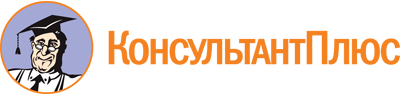 Областной закон Ростовской области от 24.12.2012 N 1017-ЗС
(ред. от 01.08.2023)
"О бесплатной юридической помощи в Ростовской области"
(принят ЗС РО 17.12.2012)Документ предоставлен КонсультантПлюс

www.consultant.ru

Дата сохранения: 14.08.2023
 24 декабря 2012 годаN 1017-ЗССписок изменяющих документов(в ред. Областных законов РО от 14.11.2013 N 16-ЗС,от 29.11.2013 N 61-ЗС, от 07.05.2014 N 151-ЗС, от 14.10.2014 N 239-ЗС,от 25.12.2014 N 298-ЗС, от 29.02.2016 N 503-ЗС, от 17.06.2020 N 338-ЗС,от 26.12.2022 N 802-ЗС, от 01.08.2023 N 903-ЗС)Действие изменений, внесенных в п. 3.11 ч. 1 ст. 4 Областным законом РО от 01.08.2023 N 903-ЗС, распространяется на правоотношения, возникшие с 24.02.2022.Действие изменений, внесенных в п. 3.12 ч. 1 ст. 4 Областным законом РО от 01.08.2023 N 903-ЗС, распространяется на правоотношения, возникшие с 24.02.2022.Действие изменений, внесенных в ч. 1.2 ст. 4 Областным законом РО от 01.08.2023 N 903-ЗС, распространяется на правоотношения, возникшие с 24.02.2022.Действие п. 19 ч. 1 ст. 7, введенного Областным законом РО от 01.08.2023 N 903-ЗС, распространяется на правоотношения, возникшие с 24.02.2022.Действие п. 20 ч. 1 ст. 7, введенного Областным законом РО от 01.08.2023 N 903-ЗС, распространяется на правоотношения, возникшие с 24.02.2022.Действие п. 22 ч. 1 ст. 7, введенного Областным законом РО от 01.08.2023 N 903-ЗС, распространяется на правоотношения, возникшие с 24.02.2022.Действие п. 23 ч. 1 ст. 7, введенного Областным законом РО от 01.08.2023 N 903-ЗС, распространяется на правоотношения, возникшие с 24.02.2022.Действие пп. "з" п. 2 ч. 3 ст. 7, введенного Областным законом РО от 01.08.2023 N 903-ЗС, распространяется на правоотношения, возникшие с 24.02.2022).Действие пп. "и" п. 2 ч. 3 ст. 7, введенного Областным законом РО от 01.08.2023 N 903-ЗС, распространяется на правоотношения, возникшие с 24.02.2022.Действие пп. "л" п. 2 ч. 3 ст. 7, введенного Областным законом РО от 01.08.2023 N 903-ЗС, распространяется на правоотношения, возникшие с 24.02.2022.Действие пп. "м" п. 2 ч. 3 ст. 7, введенного Областным законом РО от 01.08.2023 N 903-ЗС, распространяется на правоотношения, возникшие с 24.02.2022.